Пресс-релизТоржественная церемония награждения лауреатов ежегодного республиканского смотра-конкурса среди муниципальных образований ко Дню Республики Татарстан 29 августа 2017 года в 15.00 на площади перед Государственным Советом Республики Татарстан Президент Республики Татарстан Рустам Минниханов вручит ключи от 100 служебных автомобилей лауреатам ежегодного республиканского смотра-конкурса среди муниципальных образований ко Дню Республики Татарстан.Напомним, смотр-конкурс проводится Советом муниципальных образований Республики Татарстан с 2011 года для повышения эффективности деятельности органов местного самоуправления и улучшения  качества жизни населения. Смотр-конкурс состоит из двух этапов. Первый – муниципальный этап – проходит в районах, победители которого заявляются на республиканский этап. В нынешнем году на республиканский этап было подано 200 заявок. Основными критериями их оценки, по традиции, стали: количество населенных пунктов, входящих в состав муниципального образования и их отдаленность от райцентра (для сельского поселения), ввод жилья на одного жителя, темпы реализации на местах программ по поддержке малого и среднего предпринимательства, содействие самозанятости граждан и ряд других показателей. Для городских округов, как и прежде, учитывались показатели деятельности муниципальных учреждений в соответствии с системой ведомственных показателей. В результате победителями смотра-конкурса стали 93 поселения и 7 муниципальных учреждений двух городских округов республики. Им, соответственно, будут вручены автомобили «Шевроле Нива» и микроавтобусы «Форд Транзит».  Пресс-служба СМО РТ:293-61-21; 89274210453 Надил ГимадетдиновАССОЦИАЦИЯ«СОВЕТ МУНИЦИПАЛЬНЫХОБРАЗОВАНИЙРЕСПУБЛИКИ ТАТАРСТАН»улица Батурина, д.7а, город Казань, 420111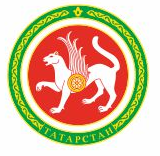 «ТАТАРСТАН РЕСПУБЛИКАСЫМУНИЦИПАЛЬ БЕРӘМЛЕКЛӘРЕСОВЕТЫ»АССОЦИАЦИЯСЕБатурин урамы, 7а, Казан  шәһәре, 420111Тел.: (843) 293-60-15, факс: (843) 293-60-22, e-mail: smo.rt@tatar.ruТел.: (843) 293-60-15, факс: (843) 293-60-22, e-mail: smo.rt@tatar.ruТел.: (843) 293-60-15, факс: (843) 293-60-22, e-mail: smo.rt@tatar.ru